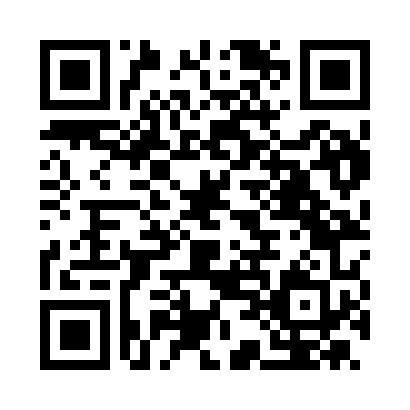 Prayer times for Argelato, ItalyWed 1 May 2024 - Fri 31 May 2024High Latitude Method: Angle Based RulePrayer Calculation Method: Muslim World LeagueAsar Calculation Method: HanafiPrayer times provided by https://www.salahtimes.comDateDayFajrSunriseDhuhrAsrMaghribIsha1Wed4:086:041:126:128:2010:092Thu4:066:031:126:128:2110:103Fri4:046:011:116:138:2210:124Sat4:016:001:116:148:2310:145Sun3:595:591:116:148:2510:166Mon3:575:571:116:158:2610:187Tue3:555:561:116:168:2710:208Wed3:535:551:116:178:2810:229Thu3:515:531:116:178:2910:2410Fri3:495:521:116:188:3110:2511Sat3:475:511:116:198:3210:2712Sun3:455:501:116:198:3310:2913Mon3:435:491:116:208:3410:3114Tue3:415:471:116:218:3510:3315Wed3:395:461:116:218:3610:3516Thu3:375:451:116:228:3710:3717Fri3:355:441:116:238:3810:3918Sat3:335:431:116:238:4010:4019Sun3:315:421:116:248:4110:4220Mon3:305:411:116:248:4210:4421Tue3:285:401:116:258:4310:4622Wed3:265:391:116:268:4410:4823Thu3:245:381:116:268:4510:4924Fri3:235:381:126:278:4610:5125Sat3:215:371:126:288:4710:5326Sun3:195:361:126:288:4810:5427Mon3:185:351:126:298:4910:5628Tue3:165:351:126:298:5010:5829Wed3:155:341:126:308:5110:5930Thu3:135:331:126:308:5111:0131Fri3:125:331:126:318:5211:02